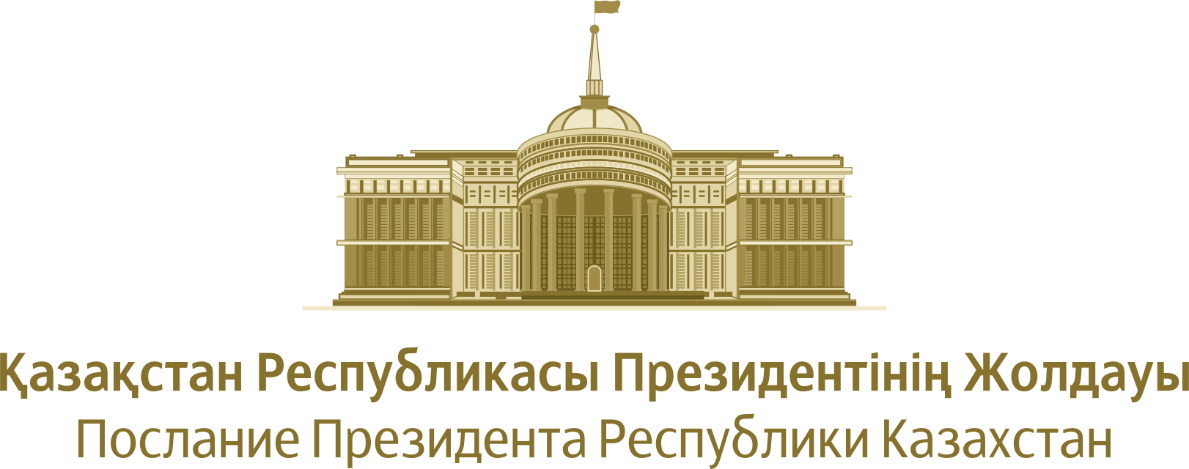 Қазақстан Республикасы Тәуелсіздігінің 30 жылдығын мерекелеу ТҰЖЫРЫМДАМАСЫ«Жасампаздыққа толы жылдар»Нұр-Сұлтан қ., 2019 жылМАЗМҰНЫ«Біз, Қазақстан халқы 1991 жылы 16 желтоқсанда егемендікті, бостандықты, әлемге ашықтықты таңдадық. Бүгінде бұл құндылықтар күнделікті өміріміздің бөлшегіне айналды.Біздің басты мақсатымыз – 2050 жылға қарай мықты мемлекеттің, дамыған экономиканың және жалпыға ортақ еңбектің негізінде берекелі қоғам құру».Қазақстан Республикасының Тұңғыш Президенті – Елбасы Н.Ә. НАЗАРБАЕВТұжырымдаманың нысаныҚазақстан Республикасы Тәуелсіздігінің 30 жылдығын мерекелеу тұжырымдамасында мына жайттар қарастырылған. Мақсаты мен міндеттеріНегізгі идеяМерекелеудің тұжырымдамалық негіздеріМерекелеудің «зәкірлік құндылықтары»Іс-шаралар мен жобалар тақырыбыІс-шараны ұйымдастыру бойынша ұсынымдарКүтілетін нәтижелерТұжырымдамада барлық іс-шара мен белсенділікті Қазақстан Республикасы Тәуелсіздігінің 30 жылдығы құрметіне бірыңғай, тұтас, түсінікті әрі нәтижелі коммуникациялық науқанға біріктіретін ойлар көрініс тапқан. Бұл іс-шаралардың негізгі мазмұны мен жүзеге асуы жөнінен шашыраңқы болып шықпауы үшін қажет.Тарихи анықтама1991 жылы 16 желтоқсанда «Қазақстан Республикасының мемлекеттік тәуелсіздігі туралы» Конституциялық заң қабылданды. Қазақстан тұңғыш рет әлемдік қоғамдастық мойындаған, заңнамалық тұрғыдан рәсімделген тәуелсіз мемлекет мәртебесіне ие болды. Осы айрықша оқиға ата-бабаларымыздың үміті мен ғасырлар бойы аңсаған арманын ақиқатқа айналдырды. Бүгінде Қазақстан Республикасының Тұңғыш Президенті – Елбасы Нұрсұлтан Әбішұлы Назарбаевтың – қазақстандық мемлекеттілік моделінің архитекторы, жаһандық қауіпсіздік жөніндегі көптеген стратегиялық бастамалар авторының рөлі айрықша жарқырай көрінеді. Тұңғыш Президент – Елбасы бастамашылық еткен экономиканы нарық жолына түсіру, елдің ядролық қарусыз мәртебесі, астананы көшіру, бағдарламалық құжаттарды қабылдау, этносаралық келісімнің, толеранттылық пен бірліктің бірегей институты – Қазақстан халқы Ассамблеясын құру туралы, сондай-ақ басқа да стратегиялық шешімдері өзінің тарихи қисындылығы мен тиімділігін дәлелдеді. Н.Ә.Назарбаевтың теңгерімді және көреген саясаты арқасында қазіргі Қазақстанды халықаралық қоғамдастық толерантты, зайырлы, заманауи мемлекет ретінде таниды. Қазіргі Қазақстан – әлемдік қоғамдастықтың толыққанды мүшесі, өсіп келе жатқан экономикасы, біртұтас халқы мен болашаққа деген үлкен жоспары бар ел. Тәуелсіздік тарихының қысқа мерзімінде еліміз қоғам өмірінің түрлі салаларында ауқымды реформаларды табысты жүзеге асырған заманауи, бәсекеге қабілетті мемлекетке айналды. Еуропадағы қауіпсіздік және ынтымақтастық ұйымына төрағалық, Астана саммиті, Ислам ынтымақтастығы ұйымына, Шанхай ынтымақтастық ұйымына, Азиядағы өзара іс-қимыл және сенім шаралары кеңесіне, Еуразиялық экономикалық одаққа  төрағалық, Сирия дағдарысын реттеу – айшықты оқиғалар, еліміздің халықаралық аренадағы жоғары беделінің көрсеткіші. Қазақстанның Тұңғыш Президенті – Елбасы Н.Ә.Назарбаев 2019 жылдың басында Жастар жылының ашылу салтанатындағы сөзінде Үкіметке Қазақстан Республикасы Тәуелсіздігінің 30 жылдығына дайындықты және мерекелеу бағдарламасын әзірлеуді тапсырды. Тәуелсіздіктің 30 жылдығын мерекелеу жалпыұлттық сипат алуы тиіс. Қазақстан Республикасы Тәуелсіздігінің 30 жылдығы – бұл біздің жетістіктерімізді саралап, болашақтың міндеттерін айқындау мүмкіндігі. Мерейтойды мерекелеу қазақстандық мемлекеттілік пен патриотизмнің нығаюына ықпал етуі тиіс. Мерекелеудің мақсаты мен міндеттері Мақсат: Тәуелсіздіктің 30 жылдық мерейтойының маңызы мен Тұңғыш Президент – Елбасы Н.Ә.Назарбаевтың Тәуелсіз Қазақстанның қалыптасуы мен дамуындағы рөлін айшықтау арқылы азаматтардың патриоттық сезімін күшейту. Міндеттер:1. Қазақстан Тәуелсіздігінің 30 жылындағы жетістіктері мен табыстарын көрсету.2. Тұңғыш Президент – Елбасы Н.Ә.Назарбаевтың Тәуелсіз Қазақстанды құрудағы тарихи рөлін көрсету.3. Қазақстанның барлық азаматын әлемнің дамыған 30 елінің қатарына ену жөніндегі мемлекеттің басты стратегиялық міндетін жүзеге асыруға тарту. Басты идеяЕл Тәуелсіздігінің тарихи, саяси, әлеуметтік-экономикалық, мәдени құбылыс ретіндегі ауқымы мен маңызы зор екендігіне қарамастан, коммуникациялық науқанның негізгі идеясын қазақстандықтардың ой-санасы мен жүрегінде орнығатындай, ел тағдырына жауаптылығы мен қатыстылығын сезінуге мүмкіндік беретіндей ұғынықты әрі ықшамды тұжырымдау қажет.Негізгі идея – бұл барлық коммуникацияны бекітетін, мақсатты аудиторияның санасына орнығатын және адамдарды сындарлы әрі жауапты әрекетке – жасампаздыққа ынталандыратын ұтымды ой. Басты идея: «Жасампаздыққа толы жылдар»Негізгі түйін: «Қазақстан Республикасы Тәуелсіздігіне 30 жыл – бұл Жасампаздыққа толы жылдар». Негізгі түйін басты идеяны логикалық тұрғыда жалғастырады және нақтылайды, еліміз бен оның азаматтары үшін Тәуелсіздіктің мәні мен маңызын кеңінен әрі ықшам көрсетеді. «Жасампаздыққа толы жылдар» басты идеясының пайдасына аргументтер: 1. «Жасампаздық» сөзінің асқақ әрі дәл мағынасы. Жасампаздық – шындықтың шығармашылық өзгерісінің адамзатқа мәлім ең жоғарғы формасы. Жасампаз қызмет әрқашан әлемді жақсартуға, оны барынша үйлесімді етуге бағытталады. Ол адамдардың материалдық, рухани, танымын кеңейтуге пайдасын тигізетін және жақсы қасиеттерін қалыптастыратын игілікті іс-әрекетпен қатар жүреді. 2. «Жасампаздық» Қазақстанның Тұңғыш Президенті – Елбасы Н.Ә.Назарбаевтың кең ауқымды қызметінің мән-мағынасын ашып көрсетеді. Қазақстанның Тұңғыш Президенті Н.Ә.Назарбаев әрдайым батыл, жауапты және жасампаз таңдау жасаудың жарқын мысалын көрсетіп келеді. Астананы ауыстыру және басқа да маңызды шешімдер сияқты, Тәуелсіздікті таңдау – бұл жауапты әрі жасампаз таңдау.3. Азаматтық қоғамды мотивациялау және дамыту. «Жасампаздықтың» басты идеясы – жай ғана фактіні көрсету емес. Жасампаздықтың мысалдары шабыттандырады және ынталандырады, адамдардың бойындағы жауапкершілік сезімі мен азаматтық парызды өтеуге деген құлшынысты арттырады – азаматтық қоғамды дамытуға ықпал етеді.4. Сындарлы емес бастамалар мен бүлінулерге қарсы салмақ. Жасампаздық бүлінулерге қарсы тұрады және жауапты таңдауды білдіреді. «Жауапкершілік» сөзі жауапсыз сын мен бүлінулерге қарсы жасампаздықпен қатар тұр. 5. Азаматтардың Қазақстанның жасампаздық жолы туралы хабардарлық деңгейін өзінің жеке жасампаздық мүмкіндіктерімен бірге насихаттай отырып арттыру. Жасампаздық – бұл өз тағдырыңды таңдау жауапкершілігі, отбасын құру мен оған жауаптылық, түпкі нәтижеде  – елдік деңгейдегі жауапкершілік пен жасампаздық. Тәуелсіздіктің 30 жылдығын мерекелеудің тұжырымдамалық негіздеріҚазақстан Республикасы Тәуелсіздігінің 30 жылдығын мерекелеудің тұжырымдамасы төрт тұжырымдамалық негізге сүйенеді.1. Құндылық негізі. Тәуелсіздік мемлекеттің ең басты құндылығы, оның өмір сүруінің негізі мен басты байлығы болып табылады. Тәуелсіздікті сақтау мен нығайту – әрбір қазақстандықтың, барлық мемлекеттік органдардың басты міндеті. Мемлекет пен елдің әрбір азаматы Тәуелсіздікті сақтауға және нығайтуға бар күш-жігерін салуы керек. Осы аспектіні ашуға барша қоғам атсалысуға тиіс. Осыған орай Қазақстан Республикасының Тұңғыш Президенті – Елбасы Н.Ә.Назарбаевтың мемлекеттіліктің қазақстандық моделін құру мен оны табысты дамытудағы тарихи рөлі жан-жақты бағалануға тиіс. 2. Тарихи негізі. Жүзжылдықтар бедерінде қазақ халқы Тәуелсіздікке талпынды. Соңғы ғасырдағы оқиғалар  соның айқын куәсі. Әрбір ұрпақ осы арманға қол жеткізуге өзіндік үлесін қосты. Сол себепті Тәуелсіздікті мерекелеудің әрбір қазақстандық үшін ерекше мәні мен мағынасы бар. Қазіргі буынға айрықша маңызды миссия жүктеледі. Біз Қазақстанымызды сақтап қана қоймай, оны нығайтып, қайталанбас тарихи тәжірибесін сақтай отырып табысқа жетелеп, гүлдендіруіміз керек. Осы құндылықты қоғамдық санаға сіңіруге мемлекеттік органдардың, бұқаралық ақпарат құралдарының, оқу орындарының, үкіметтік емес ұйымдардың жұмысы бағытталуға тиіс. 3. Дүниетанымдық негізі. Тәуелсіздіктің 30 жылдығы – бұл тәуелсіз мемлекеттің барлық жоспарлы даму жылдарының қорытындысы. Әрбір азаматтың бойына тәуелсіз әрі қуатты мемлекетті қалыптастыруға қатысым бар деген сезімді ұялата отырып, еліміздің барлық жетістіктерін көрсету керек. Осыған орай, Қазақстан Республикасының Тұңғыш Президенті – Елбасы Н.Ә.Назарбаевтың Қазақстан мемлекеттілігінің жаңа форматын қалыптастырушы ретіндегі тарихи үлесін кеңінен танымал етуді ұйымдастыру қажет. Сонымен қатар басты ұлттық құндылықтар: тәуелсіздіктің, ұлттық қауіпсіздіктің, тұрақтылықтың, азаматтық бейбітшілік пен келісімнің тарихи сабақтастық жібін жалғастырушы ретіндегі үлесіне назар аударылуы тиіс. 4. Халықаралық негізі. Заманауи Қазақстан табысты, бәсекеге қабілетті мемлекет, бейбітшіл және сындарлы құндылықтары бар, ұлттық және азаматтық бірліктің мекені ретінде әлемдік қауымдастық тарапынан мойындалған ел. Тәуелсіз Қазақстан беделді халықаралық ұйымдарға басшылық жасады, аймақтық интеграциялық процестер мен жаһандық бейбітшіл бастамалардың бастауында болды. Қазақстанның халықаралық аренадағы басты жетістіктері – бұл Қазақстан Республикасының Тұңғыш Президенті – Елбасы Н.Ә.Назарбаевтың белсенді қызметінің нәтижесі. Осыған орай Н.Ә.Назарбаевтың заманауи халықаралық қатынастардың архитектурасына оң ықпалын тигізген жаһандық бастамаларының тарихи маңызын жан-жақты көрсету ерекше маңызға ие. Тәуелсіздіктің мерейтойын мерекелеу еліміздің 30 жылдағы дамуын ауқымды түрде таныстырумен қатар жүргізілуі керек. Аталған жұмысты Сыртқы істер министрлігі және Қазақстанның шетелдердегі елшіліктері жүргізетін болады. Тәуелсіздіктің 30 жылдығын мерекелеудің «стратегиялық құндылықтары» Мерекелік іс-шаралар аясында басты идеяны ғана іске асыру жеткіліксіз, оларды «зәкірлік құндылықтар» арқылы нақтылау қажет. Еліміздің өміріндегі мына «зәкірлік құндылықтардың» мәнін аудиторияға жеткізу керек. 1. Тәуелсіздік. Бұл мемлекетіміздің басты құндылығы және байлығы. Тәуелсіздік алу әрбір азаматтың болашағын өз бетінше құруына, ал мемлекет қазақ халқының тарихи арманын жүзеге асыруына басты шарты болды. 2. Азамат. Адамдар – мемлекеттің басты байлығы. Елдің болашағы оның азаматтарына, олардың әрқайсысы қаншалық бақытты, саламатты, білімді, бәсекеге қабілетті болуына байланысты. Қазақстанның маңызды жетістіктерінің бірі – бүгінде барлық азаматы рухани және материалдық құндылықтарға кепілді және тең қол жеткізіп, отбасын құрып, алған білімін пайдаланып, өз балаларының болашағын қамтамасыз ете алатындығында.3.  Бірлік пен ынтымақ. Тәуелсіздіктің алғашқы күндерінен бастап қоғамдық келісім мен барша халық бірлігі принциптерін дамуға негіз етіп алынды. Осы жылдар бедерінде Қазақстан бұл принципті берік ұстанып келеді. Бірлік пен  келісімнің негізінде ынтымақ жатыр, ол – өзара сенім мен өзара жауапкершілік. Біздің ұстаным. «Ұлттың бірлігі – оның әралуандығында».  4. Тұрақтылық. Қазақстан өзінің барлық табыстары үшін тұрақтылыққа қарыздар, ол бейбітшіліктің, бірліктің және қазақстандық қоғамның гүлденуінің негізі. Тұрақтылық әрбір қазақстандықтың болашаққа деген бұлжымас сенімінің негізі. 5. Әділдік. Бұл біздің менталитетіміздің ажырамас бөлігі, бұлжымас құндылығымыз. Конституция бойынша, еліміздің барлық азаматтары ұлтына, діни сеніміне, мүліктік жағдайына қарамастан тең құқылы. Сол себепті мемлекеттің міндеті – Қазақстан Республикасының әрбір азаматына жеке табысы мен өзінің әл-ауқатын көтеруге жағдай жасау. 6. Ілгерілеу. Қазақстан барша әлемге ашық, әлемдегі үздік жетістіктерге, озық технологияларға ұмтылатын ел. Өмірдің барлық саласында біз жаңаруға қабілеттіміз. Біз ертеңгі күнге сенімділікті қолдаймыз. Қазақстан міндетті түрде әлемнің алдыңғы қатарлы елдерінің санатында болады. Ілгерілеу идеясы – біздің заманауи сын-тегеуріндерге берген жауабымыз. 7. Қауіпсіздік.  Адамзат өркениетінің барлық тарихи даму тәжірибесі мемлекеттің қатардағы азаматтарының өмірі мен әл-ауқаты бірінші кезекте оларды қоршаған ортаның қауіпсіздік деңгейіне тәуелді екенін көрсетеді. Әр адам түсінуге тиіс ақиқат бар, баршамыздың ортақ қауіпсіздігіміз қамтамасыз етілсе, әрбір адамның ұтары көп болады. Жеке азамат қаншалықты жолы болғыш болса да, еліне қауіп төнген жағдайда қорғансыз болады. Ұлттық қауіпсіздіктің тиімді жүйесін құру – Қазақстан мемлекетінің басым міндеттерінің бірі. 8. Сабақтастық. Жеткен жетістіктерімізді сақтай отырып, еліміздің дамуының жаңа кезеңінде Елбасы Н.Назарбаевтың бағытын жалғастырып қана біз табысты саяси дәстүрлердің негізін қалап, заманауи сын-тегеуріндерге жауап беретін қуатты және тұрақты мемлекет құра аламыз. 9. Ашық қоғам. Қоғамдық диалог, ашықтық, адамдардың қажеттілігіне орай жедел әрекет ету біздің мемлекетіміздің саясатындағы басымдықтар болып табылады. Ашық қоғам, сындарлы қоғамдық үнқатысу – келісім мен тұрақтылықтың негізі. 10. Дәстүр. Жаһандану дәуірінде өз тарихыңды, мәдениетіңді, тіліңді білу ерекше маңызды.  Дәстүрді сақтау – жаһандық маргиналдану мен адамның бет-бейнесін жоғалтуға қарсы тұратын бірден-бір амал. Сондықтан қазақ тілін, мәдениеті мен дәстүрін дамыту, Қазақстанда тұратын барлық этностың өзгешелігін сақтау стратегиялық басымдылығымыз, ХХІ ғасырдағы сенімді дамуымыздың негізі болып саналады. 11. «Азаматтардың ел табысына қатыстылығы». Ел тарихы, оның табыстары мен жетістіктері дегеніміз ең алдымен азаматтарының табысы. Қазақстанның дамуына азаматтардың қосқан жеке үлесін көрсету, әрқайсысының ел тағдырына жауаптылығын, Отанмен ажырағысыз байланыста екенін сезінуге ықпал ету қажет. Іс-шаралар мен жобалардың тақырыбыБарлық іс-шаралар мен жобаларды «Жасампаздыққа толы жылдар» басты идеясының аясында өткізу қажет. Бұл ретте «Қазақстан Республикасы Тәуелсіздігінің 30 жылы» – «Жасампаздыққа толы жылдар» деген негізгі месседж қолданылуы керек. Іс-шаралар мен медиа жобалардың мазмұндық негізі мыналар болуы керек: негізгі оқиғалар, фактілер, адамдар, цифрлар. БАҚ-тағы және әлеуметтік желілердегі басты жобалар 30 жылдық мерейтойдың лейтмотивін  біртұтас, мазмұнды ақпараттық науқан ретінде жинақтауы керек. 2020 жылы  Қазақстанның Тұңғыш Президенті Н.Ә.Назарбаевтың Тәуелсіз Қазақстанның қалыптасуы мен дамуындағы рөліне, оның тұңғыш ізашар ретіндегі рөліне тақырыптық екпін беру ұсынылады. Тұңғыш Президенттің жасампаз еңбегі мен түрлі саладағы тұңғыш ізашар қазақстандықтардың байланысын көрсету маңызды. Қазақстан барша әлемге ашық, заманауи егеменді ел ретінде сатылап дамып келеді. 1991 жылы, ел тарихының шешуші сәтінде Нұрсұлтан Назарбаевтың басшылығымен қазақ халқы өзінің ғасырлар бойғы азаттық пен тәуелсіздік туралы арманына қол жеткізді. Жас тәуелсіз мемлекеттік алдында егемен ел ретінде өмір сүру үшін қажетті қолайлы жағдай жасау, тұрақтылықты сақтау, ел тұрғындарының өмірін жақсарту үшін әлеуметтік-экономикалық өзгерістерді жүзеге асыру, халықаралық қоғамдастықтағы Қазақстанның оңтайлы орнын табу, әлемнің өзге мемлекеттері мен халықтарының елімізге құрметі мен халықаралық беделге қол жеткізу міндеттері тұрды. Тәуелсіздік жылдары жинақталған Қазақстан Республикасының қалыптасуының тарихи тәжірибесі алға қойылған ауқымды мақсаттардың тереңдігі мен маңыздылығын, онда реализм мен прагматизм, кезеңділік пен толеранттылық тығыз өрілгенін көрсетеді. Бұл әрбір қазақстандықтың табанды, қажырлы еңбегінің нәтижесі, ұмтылыстарымыз бен үмітіміздің шынайы іске асуы екеніне күмән жоқ.  Қазақстан халқы Тұңғыш Президент – Елбасының басшылығымен, өз күшіне сүйеніп, қуатты, тәуелсіз, болашаққа ұмтылған жаңа мемлекет құрды. Нұрсұлтан Назарбаев көтерген бастамалар Қазақстанның XXI ғасырдағы ілгерілеуі мен гүлденуіне бағытталған дамуының стратегиялық желісін айқындады. Сол себепті негізгі іс-шаралар оның көпқырлы тұлғасы мен мемлекеттіліктің қазақстандық моделін қалыптастырудағы және нығайтудағы үлесін ашып көрсетуге бағытталады. 2020 жылы Қазақстанның Тұңғыш Президенті – Елбасы Н.Ә.Назарбаевтың Тәуелсіз Қазақстанды қалыптастыру мен нығайтудағы тарихи үлесін ашатын іс-шаралар жоспарланды. 2020 жыл бойы 4 тұжырымдамалық-мағыналық блок бойынша іс-шаралар мен жобаларды ұйымдастыру және өткізуді қарастыру жоспарланады: «Тәуелсіздік архитекторы».Тәуелсіз Қазақстанның тарихы 1991 жылғы 16 желтоқсаннан – «Қазақстан Республикасының мемлекеттік тәуелсіздігі туралы» Конституциялық заңы қабылданған сәттен басталады. Бұл заң мемлекеттік дамудың алғашқы кезеңдерін конституциялық тұрғыдан рәсімдеді.  Елбасы Тәуелсіз Қазақстанның базалық негіздерін анықтады және біртіндеп қалыптастырды. Қазақстанның мемлекеттік шекарасының қауіпсіздігі, оны делимитациялау мен белгілеу Тәуелсіз Қазақстанның болашағымен байланысты шешім ретінде Елбасы тарапынан бірінші кезектегі міндет ретінде алға қойылды. Бұл стратегиялық міндетті тиісті қызметтер табысты жүзеге асырды, бүгінде Қазақстан өзінің мемлекеттік шекарасының барлық периметрін анықтап, көрші елдермен осы келелі мәселеге байланысты барлық халықаралық келісімдерді заңнамалық тұрғыда бекітті. Аталған тұжырымдамалық-мағыналық блок аясында Елбасының Тәуелсіз Қазақстанның архитекторы ретіндегі рөлін ашып көрсететін іс-шаралар жоспарланған. 2. «Қазақстандық даму моделінің авторы».Қуатты экономика құру, инфрақұрылымды, әлеуметтік саланы, денсаулық сақтау мен білім беру жүйелерін дамыту – бұл Елбасының барлық сөздері мен бағдарламалық құжаттарының күн тәртібіндегі міндеттер. Тәуелсіздік жылдарында ҚР экономикасына 300 млрд долларға жуық қаржы  инвестицияланды. Шетелдік компаниялар, жаңа технологиялар келді. Орта және шағын бизнес дамып келеді. Жаңа жұмыс орындары ашылуда. Тұрғындардың өмір сүру деңгейі көтеріліп келеді. Экономикалық өсім қарқыны бойынша Қазақстан әлемнің жетекші елдерінің қатарына кіреді. «Қазақстан-2050» стратегиясы амбициялы мақсатқа қол жеткізуге бағытталған. 2050 жылға қарай республика әлемнің дамыған отыз елінің бірі болуы керек. Стратегия – бұл елімізді күннен-күнге, жылдан- жылға бәсекеге қабілетті ете түсетін, қазақстандықтардың өмірін жақсартатын нақты істер бағдарламасы. Бұл блоктың іс-шаралары Қазақстанның Тұңғыш Президент басшылығымен жеткен әлеуметтік, экономикалық табыстарын жүзеге асыруды қорытындылауға, бағалауға арналады. 3. «Жастарды жігерлендіруші тұлға».Тұңғыш Президент құрған мемлекеттің моделі өмір сапасының жоғары стандартын қамтамасыз ету және адами әлеуетті толыққанды іске асыруды әрқашан басты мақсат етті. Адам – еліміздің басты капиталы мен құндылығы. Осыған байланысты Елбасының тұлғасы мен кәсіби жолы бүгінде қазақстандық құндылықтарды, еңбек идеясын, азаматтық жауапкершілікті және жүзеге асырылған армандарды табысты ілгерілетудің үлгісі болып табылады.озық білім мен жан-жақты дамыған тұлға, сапалы медицина мен саламатты өмір салты Елбасы үшін әрдайым басты басымдық болып қала береді. Алға қойылған мақсаттарға жету үшін Тұңғыш Президент бірегей медициналық кластер құрды, XXI ғасырдағы қазақстандық білім берудің флагмандары, әлемдік деңгейдегі ғылыми-зерттеу орталықтары болып табылатын «Болашақ» бағдарламасын,  Назарбаев зияткерлік мектептерін қоса алғанда, білім берудің барлық сатыларының инновациялық бағдарламалары жүзеге асырылуда.БҰҰ бағалауы бойынша қазіргі Қазақстан адам әлеуетінің жоғары деңгейі бар елдер тобына кіреді. Бұл Қазақстан Республикасының Тұңғыш Президенті – Елбасы Н.Ә.Назарбаев құрған мемлекет моделінің нақты нәтижесі.Елбасы болашақтың басты активі жастар деп есептейді, сондықтан ол көп қырлы және жүйелі жастар саясатын қолдайды және бұл стратегиялық тәсіл біздің елімізді әлемнің ең үздік 30 мемлекетінің қатарына шығаруға қабілетті, жақсы білімді жас патриоттардың қуатты тобын қалыптастыруға мүмкіндік берді.Іс-шараның лейтмотиві Елбасының тұлғалығы мен кәсіби жолын, сондай-ақ Қазақстанның Тәуелсіздік жылдарындағы білім беру, медицина, спорт, мәдениет (Назарбаев Университет, Назарбаев зияткерлік мектептері, «Болашақ» бағдарламасы және т.б.) салаларындағы табыстарын көпшілікке таныту болады. Білімді азаматтарымызды еліміздің басты капиталы ретінде көрсетуге бағытталған іс-шаралар өтеді. 4. «Бейбітшілік пен тұрақтылықтың кепілі»Қазақстан – 100-ден астам этнос өкілдері тұратын полиэтностық мемлекет. Сондықтан Елбасы саясатында этносаралық қарым-қатынас саласы қашанда ерекше орын алады. Елбасының Тәуелсіздік жылдарындағы дана да салмақты саясатының нәтижесінде көпұлттылық факторы республиканың шын мәніндегі  байлығына айналды, еліміз этносаралық негіздегі жанжалдар мен қарама-қайшылықтарға ұрынған жоқ. Этносаралық қарым-қатынастардың үйлесімділігі, толеранттылық, бейбітшілік пен келісім – осының бәрі  Елбасы саясатының негізі болды. Тұңғыш Президент тарапынан негізгі мақсаты ұлттық, тілдік, діни көзқарасына қарамастан, республика азаматтарының теңдік құқы мен бостандығын қамтамасыз ету болған бірегей институт – Қазақстан халқы Ассамблеясы құрылды. Бүгінде ол азаматтық өкілдіктің қоғамдық қызметі, жаңа әлеуметтік лифт, қайырымды қоғамның үлгісі және Қазақстанның барлық этносының үнқатысу алаңы ретінде жұмыс істейді. Қуатты да өсіп-өркендеген мемлекеттің негізі қашанда рухани бай, өзінің тарихи өткеніне сеніммен қарайтын ұлт болып табылады. Осыған байланысты Елбасы Қазақстан Тәуелсіздігінің таңсәрі шағынан бастап ұлттық құндылықтарды сақтауға, ұлттық рухты нығайтуға, рухани қайта өрлеуге күш салып келеді. 2021 жылы Тәуелсіз Қазақстанның табыстарына екпін түсіру ұсынылады.   Мақсат – қоғамды қиын кезеңдерді басынан өткерген еліміздің жетістіктері мен табыстары айналасында топтастыру, аға буын өкілдерімен байланыс орнатуға және жастар арасында құндылықтарды насихаттауға негізделген саясат қалыптастыру. 2020 және 2021 жылдар бойы өтетін іс-шаралар мен жобалар аясында жариялауға ұсынылатын негізгі оқиғалар мен тақырыптар: 1. «Қазіргі заманғы тиімді мемлекет: Тәуелсіздік табыстары» 2. «Қазақстанның жаһандық бастамалары. Халықаралық қауіпсіздікке қосылған үлес» 3. «Ұлы Даланың жеті қыры» 4. «Адами капитал»5. «Болашағы біртұтас ұлт: бірлік әлалуандықта. Инклюзивті қоғам құру» 6. «Мемлекеттік рәміздер – мемлекет Тәуелсіздігінің атрибуттары, бейбітсүйгіштіктің, тұрақтылық пен қауіпсіздіктің символдары»7. «Нұр-Сұлтан тағдыры – бұл барша қазақстандықтың тағдыры, бұл Тәуелсіз Қазақстанның тағдыры» 8. «Құқық үстемдігі» 9. «Тиімді бизнес – экономиканың берік негізі» 10. «Ауылым – алтын бесігім» 11. «Индустриялық-инновациялық даму. Цифрлы экономика» 12. «Тәуелсіздік – жүзеге асқан арман. Қазақстан жолы»Тақырып мазмұны туралы толығырақ:«Қазіргі заманғы тиімді мемлекет: Тәуелсіздік табыстары» Қазақстанның түрлі саладағы табыстары. Егемен даму жылдары Қазақстан орнықты экономикалық өсім траекториясына шығып, мемлекеттік институттар жүйесі мен орта тап қалыптастырды, өз азаматтарының өмір сапасын айтарлықтай жақсартты, жаңа астана салды, өзінің теңдестірілген және жауапкершілікті сыртқы саясаты мен халықаралық беделін нығайтты, өзінің өңірлік көшбасшылыққа деген құқын дәлелдеді. 2. «Қазақстанның жаһандық бастамалары. Халықаралық қауіпсіздікке қосылған үлес»Салмақты сыртқы саясатының арқасында біздің елімізді халықаралық аренада жетекші бітімгерші ел, жаһандық үнқатысу алаңдарының бастамашысы ретінде біледі. Қазақстанның имиджін бітімгерші ел ретінде ілгерілету іс-шарасы. Назар жаһандық қауіпсіздік жөніндегі сыртқы саяси бастамалар мен Қазақстанның әлемнің барлық мемлекетімен достық қарым-қатынасын нығайтудағы жетістіктеріне аударылады. Іс-шараларға жетекші халықаралық сарапшылар қатысады. 3. «Ұлы Даланың жеті қыры»Қазіргі қоғамды табысты жаңғыртудың шарты ұлттық мәдениетті сақтау, оның құндылықтары мен дәстүрлерін қайта жаңғырту, оларды әр ұрпақтың өмірімен біте қайнастыру болып табылады. Қазақ халқының рухани құндылықтарын қайта жаңғырту, оның дәстүрлі негіздері – ұрпақтар сабақтастығын, отбасылық құндылықтарға деген құрметті, толеранттылықты, өзара көмекті нығайту. Қазақтың дәстүрлі құндылықтарын ілгерілету жөніндегі іс-шаралар.4. «Адами капитал»Қазақстанның білім беру, ғылым салаларындағы жетістіктері, интеллектуалды ұлт қалыптастыру. Оқуда, ғылыми жобаларда жоғары нәтижелер көрсеткен жас талантты қазақстандықтарды ілгерілету бойынша бірқатар іс-шара. Сондай-ақ ғылым, техника және өнертабыс саласында жетістікке жеткен ғалымдарға ерекше назар аударылатын болады. 5. «Болашағы біртұтас ұлт: бірлік әралуандықта. Инклюзивті қоғам құру» Қазақстан халқының және Отан қорғаушылардың  бірлігі. Қазақстан халқының бірлігі мен келісімі идеясы, ұлтаралық бейбітшілік пен рухани топтасуға бағытталған саясаттың маңызы кең көлемде ашып көрсетіледі. Қазақстандық құндылықтар бірлігін, тәуелсіздік пен қауіпсіздікті сенімді қорғаушы болып табылатын еліміз Қарулы Күштерінің рөліне екпін түсіріледі. Этномәдени бірлестіктерді, шығармашыл интеллигенцияны тарта отырып, Қазақстан халқының бірлігі күніне арналған мерекелік іс-шаралар ұйымдастыру,  сондай-ақ 7 мамырда Отан қорғаушы күнін және 9 мамырда Жеңіс күнін мерекелеу. 6. «Мемлекеттік рәміздер – мемлекет Тәуелсіздігінің атрибуттары, бейбітсүйгіштіктің, тұрақтылық пен қауіпсіздіктің символдары»Патриотизм, өз Отаның мен Тәуелсіздікке деген құрмет мемлекеттік рәміздерге – Елтаңбаға, Туға, Әнұранға құрметтен басталады. Осы үш символ егемен Қазақстанның ажырағысыз атрибуты, әрбір ел азаматының мақтанышы болып табылады. Жас ұрпақтың бойында патриоттық сезімді нығайтуға бағытталған  форумдар, құрылтай, түрлі пішімдегі іс-шаралар өткізіледі. 7. «Нұр-Сұлтан тағдыры – бұл барша қазақстандықтың тағдыры, бұл Тәуелсіз Қазақстанның тағдыры» Нұр-Сұлтан – еліміздің жүрегі, Еуразияның жүрегі, бұл Тәуелсіздіктің символы, Қазақстан жетістіктерінің символы. 1999 жылы Астана ЮНЕСКО-ның шешімі бойынша «Бейбітшілік қаласы» деген атаққа ие болды. 2000 жылдан бастап Қазақстанның бас қаласы Астаналар мен ірі қалалардың халықаралық ассамблеясының мүшесі болып табылады. Елордадағы және өңірлердегі барлық іс-шара Нұр-Сұлтан қаласына арналады. Іс-шараларда елорданың дамуы арқылы елдің жетістіктері көрініс табады. 8. «Құқық үстемдігі» Қазақстан халқының құқықтық мемлекет қағидалары мен идеалдарынан айнымастығы. Қазақстан өз азаматтарының игілігі мен лайықты өмірі қамтамасыз етілген құқықтық мемлекетті бекемдеу жолымен нық және дәйекті жүріп келеді. Мемлекеттік құрылыс үдерістері үздіксіз және ырғақты. Ал еліміздің негізгі заңы ретінде Конституция Қазақстан қоғамын жоғары мақсаттарға – экономикалық дамыған, тәуелсіз, әлемдік қоғамдастыққа интеграцияланған мемлекет құруға ілгерілеуін регламенттейді. Осылайша Конституцияның қабылдануы қазақстандықтар үшін жаңа дәуірдің басталғанын білдіреді. Еліміздің Негізгі Заңы тұрақты дамуымыз бен өсіп-өркендеуіміздің берік негізіне айналды. 9. «Тиімді бизнес – экономиканың берік негізі»Бизнес еліміздің әлеуметтік-экономикалық және саяси өмірінде маңызды рөл атқарады. Бизнес – бұл дамуына бүкіл қоғамның әл-ауқаты тәуелді орнықты азаматтық қоғамның темірқазығы. Ол халықтың көп бөлігінің экономикалық белсенділігін қолдай отырып жаңа жұмыс орындарын құру арқылы жұмыспен тұрақты қамтамасыз етуге және бюджетке айтарлықтай салық түсіре отырып «саламатты» бәсекелестік орта қалыптастыруға ықпал етеді. Бизнесті дамыту – бұл аяғынан нық тұрған орта таптың және Еңбек адамының негізі, ол ұрпақтан ұрпаққа берілетін отбасылық дәстүрге айналуы тиіс. Іс-шаралар бизнесті дамытудың қорытындыларын шығаруға, оның Қазақстан Тәуелсіздігін нығайтуға қосқан үлесін көрсетуге арналады. Сапа саласындағы «Алтын сапа» байқауының лауреаттары мен дипломанттарын дәстүрлі марапаттау рәсімін өткізу жоспарланып отыр. 10. «Ауылым – алтын бесігім» Ауыл шаруашылығының жетістіктері. Еліміз дәстүрлі түрде әлемдік және өңірлік азық-түлік жеткізуші, ал агроөнеркәсіптік кешен еліміздің экономикалық өсімінің қосымша көзі болып келеді. Іс-шаралар Еңбек адамына құрмет көрсетуге, Қазақстанның ауыл шаруашылығы саласындағы және ауыл шаруашылығы өнімдерін өндірудегі жетістіктерін көрсетуге бағытталады. 11. «Индустриялық-инновациялық даму. Цифрлы экономика» Қазақстанның индустриялық даму инновацияларын құру саласындағы жетістіктері. Қазақстанның міндеті – инфо-коммуникациялық инфрақұрылымдарды дамыту деңгейі бойынша өңірдегі көшбасшылығын күшейту. Қазақстан технологиялық әріптестік, дата-орталықтарды салу мен орналастыру, деректер транзитін дамыту, цифрлы қызмет көрсетулердің жаһандық рыногына қатысу, цифрлы қаржы құралдарын пайдалану үшін ашық юрисдикция ретінде брендке айналуы  тиіс. Қазақстанның цифрлы технологиялар, оның ішінде Назарбаев Университетпен бірлесіп жаңа цифрлы технологияларды дамытудың платформасы ретінде «Астана» халықаралық  қаржы орталығының жетістіктерін таныстыру. 12. «Тәуелсіздік – жүзеге асқан арман. Қазақстан жолы»Тәуелсіздік тарихын насихаттап тарату, Қазақстанның қалыптасу жолының ерекше бірегейлігін, дамуы мен табыстарын ілгерілету. Салтанатты іс-шаралар шарықтау шегіне 2021 жылдың желтоқсанында жетеді. 2021 жылдың желтоқсанындағы басты тақырып Тұңғыш Президент күнін және Тәуелсіздіктің 30 жылдық мерейтойын мерекелеу болады. 1 – 15 желтоқсан кезеңінде Тәуелсіздік негіздерінің мызғымастығын айғақтайтын іс-шаралар өткізілетін болады. Мемлекеттік және қоғамдық өмірдің барлық саласында қоғамды топтастыру мен біріктіруге бағытталған айтулы оқиғаларға орын беріледі. 2019 жылдың 15-16 желтоқсанында салтанатты іс-шаралар Нұр-Сұлтан қаласында өтеді. Осы күндері Қазақстан астанасында еліміздің қалыптасуына, Тәуелсіздігімізді нығайтуға айтарлықтай үлес қосқан азаматтарды мемлекеттік наградалармен, мерейтойлық медальдармен марапаттау рәсімі өткізіледі. Басты оқиға Қазақстан Республикасының Тұңғыш Президенті – Елбасы Н.Ә.Назарбаев пен Мемлекет басшысы Қ.К.Тоқаевтың қатысуымен өтетін салтанатты жиналыс болады. Мерекелік іс-шаралар отандық және шетелдік БАҚ-тарда кеңінен жария етіледі. Барлық іс-шараны өткізуді ұйымдастыруға жұртшылық өкілдері, ҮЕҰ, жастар ұйымдары, бизнес-құрылымдар, қоғамдық пікір көшбасшылары, ғылыми және шығармашылық интеллигенция, халықаралық сарапшылар және т.б. белсенді тартылатын болады. Өткізілетін іс-шаралардың географиясы – еліміздің барлық өңірі. Барлық республикалық БАҚ-та мерейтойлы жыл оқиғаларының рубрикаторы ашылады. БАҚ-тардың, орталық және жергілікті мемлекеттік органдардың сайттарында мерейтойлы іс-шаралар мен оқиғалар туралы егжей-тегжейлі жазылған анимирленген баннерлер орналастырылады. Іс-шараларды ұйымдастыру бойынша ұсынымдарМерекелік іс-шаралар мерейтой стилистикасында кәсіби безендірілуі және маңызды хабарламалар мен контенттер тұрғысынан дұрыс ұйымдастырылуы тиіс болады. Мерекенің сыртқы атрибуттары Мерекенің логотипінде еліміздің Мемлекеттік рәміздерінің элементтері көрініс табуы тиіс. Сыртқы безендіру эскиздерінде Тәуелсіз Қазақстанның тарихи қалыптасу жолы мен оның бүгінгі экономикалық, әлеуметтік және саяси өмір  шындығы көрініс табуы тиіс. Оларда реформалар бағытын қолдауға, еліміз беделінің өсуіне, жетістіктеріміздің ел ішінде және шет елдерде мойындалуына бағытталған идеялар жатуы қажет. Мерекенің түрлі-түсті гаммасы Мемлекеттік рәміздердің түрлі-түсті гаммасына – алтын түс (охра) пен көгілдір түске басымдық берілуімен ерекшеленуі тиіс. Іс-шараларды таңдау мен ұйымдастыруда мына факторларды қаперге алу ұсынылады: Мақсатты аудитория БАҚ-тарда кең резонанс туғызу Адамдардың көптеп қатысуы, қоғамдық пікір көшбасшыларын тарту «Жасампаздыққа толы жылдар» тұжырымдамасын насихаттау  Балалармен және жастармен жұмысТәуелсіздік тарихы мәселелерін, Тұңғыш Президент – Елбасы Н.Ә.Назарбаевтың үлесін көрсетуІс-шараларды ұйымдастыру бойынша ұсынымдар 1. Қазақстан Республикасы Тәуелсіздігінің 30 жылдығы – бұл халық жетістіктерін ой елегінен өткізу, болашақ міндеттерді анықтау мүмкіндігі. Барлық іс-шара біртұтас тұжырымдаманың бөлшегі болып, онда көрініс тапқан мән-мағынаға ие болуы тиіс. 2. Өңірлік іс-шаралар жалпыреспубликалық іс-шараларды тұтастай қайталамауы керек, олардың мазмұнын жергілікті деңгейде толықтырып және ашып көрсетуі тиіс.3. Мерекелерді өткізудің формасы барынша демократиялы, адамдарға жақын болғаны жөн. 4. Республикалық деңгейде бекітілген нышандар мен эмблемаларды мерекелік іс-шараларда кәсіби және  жауапкершілікті пайдалану. 5. Іс-шаралар тиімділігінің басты шарты олардың белгілі бір әлеуметтік топқа нақты бағытталуы болып табылады. Аталған мереке маңызды әлеуметтік топты (соғыс және еңбек ардагерлері, балалар, әйелдер және т.б.) барынша айқындап, бірқатар іс-шараны оларға нақты бағыттаумен ерекшеленуі тиіс. 6. Назарды практикалық және пайдалы істерге (нақты әлеуметтік мәселелерді, т.б. шешуге бағытталған көпшілікке арналған символикалық акциялар) аударған дұрыс. 7. Мерекелердің ашық-жарқындығына, эмоционалды қанықтығына ерекше мән бере отырып, оларды  дайындау мен өткізу үдерістеріне халықтың жаппай тартылуын қамтамасыз ету. Күтілетін нәтижелер1. Тәуелсіздіктің 30 жылдық мерейтойының және Қазақстанның Тұңғыш Президенті – Елбасы Н.Ә.Назарбаевтың Тәуелсіз Қазақстанның қалыптасуы мен дамуындағы рөлінің маңызын сезіну.2. Қазақстанның мемлекеттілігін, Қазақстан халқының бірлігін сақтау және нығайту, азаматтардың патриоттық сезімін күшейту. 3. Қазақстанның Тәуелсіздіктің 30 жылындағы жетістіктері мен табыстарын көрсету. 4. Қазақстан Республикасының Тұңғыш Президенті – Елбасы Н.Ә.Назарбаевтың Тәуелсіз Қазақстанды құрудағы тарихи рөлін көрсету.5. Қазақстанның барлық азаматын мемлекеттің басты стратегиялық міндетін жүзеге асыруға – әлемдегі дамыған 30 елдің қатарына қосылуына тарту. Тұжырымдама нысаны3Тарихи анықтама3Мерекелеудің мақсаты мен міндеттері5Басты идея5Тәуелсіздіктің 30 жылдығын мерекелеудің тұжырымдамалық негіздері 7Тәуелсіздіктің 30 жылдығын мерекелеудің «зәкірлік құндылықтары» 8Іс-шаралар мен жобалар тақырыбы 10Іс-шараны ұйымдастыру бойынша ұсынымдар 9. Күтілетін нәтижелер2022